Цель артикуляционной гимнастики -выработка полноценных движений и определенных положений органов артикуляционного аппарата, необходимых для правильного произношения звуков. Рекомендации по проведению упражнений артикуляционной гимнастики
1. Проводить артикуляционную гимнастику нужно ежедневно, чтобы вырабатываемые у детей навыки закреплялись. Лучше выполнять упражнения 3-4 раза в день по 3-5 минут. Не следует предлагать детям более 2-3 упражнений за раз. 
Каждое упражнение выполняется по 3-5 раз. 
2. Статические упражнения выполняются под счет до 10 раз.

3. При отборе упражнений для артикуляционной гимнастики надо соблюдать определенную последовательность, идти от простых упражнений к более сложным. Проводить их лучше эмоционально, в игровой форме. 

4. Из выполняемых двух-трех упражнений новым может быть только одно, второе и третье даются для повторения и закрепления. Если же ребенок выполняет какое-то упражнение недостаточно хорошо, не следует вводить новых упражнений, лучше отрабатывать старый материал. Для его закрепления можно придумать новые игровые приемы. 
5. Артикуляционную гимнастику выполняют сидя, так как в таком положении у ребенка прямая спина, тело не напряжено, руки и ноги находятся в спокойном положении. 

6. Ребенок должен хорошо видеть лицо взрослого, а также свое лицо, чтобы самостоятельно контролировать правильность выполнения упражнений. Поэтому ребенок и взрослый во время проведения артикуляционной гимнастики должны находиться перед настенным зеркалом. Также ребенок может воспользоваться небольшим ручным зеркалом (примерно 9х12 см), но тогда взрослый должен находиться напротив ребенка лицом к нему. 

7. Взрослый, проводящий артикуляционную гимнастику, должен следить за качеством выполняемых ребенком движений: точность движения, плавность, темп выполнения, устойчивость, переход от одного движения к другому. Также важно следить, чтобы движения каждого органа артикуляции выполнялись симметрично по отношению к правой и левой стороне лица. В противном случае артикуляционная гимнастика не достигает своей цели. 
8. При выполнении гимнастики, важно помнить о создании положительного эмоционального настроя у ребенка. Нельзя говорить ему, что он делает неверно - это может привести к отказу, выполнять  движения.Учитель-логопед Чуенко ВалентинаВладимировнаПрежде, чем приступить к выполнению упражнений, обязательно прочтите рекомендации по проведению артикуляционной гимнастики. Упражнения для губ
1. «Улыбка» - удерживание губ в улыбке. Зубы не видны.
2. «Заборчик» - губы в улыбке, зубы сомкнуты и видны.
3. «Трубочка» - вытягивание губ вперед длинной трубочкой. 
4. «Рупор (Бублик)» -зубы сомкнуты. Губы округлены и чуть вытянуты вперед. Верхние и нижние резцы видны.
5. «Заборчик – Бублик»; «Улыбка – Трубочка» - чередование положений губ.
6. «Кролик» -  зубы сомкнуты. Верхняя губа приподнята и обнажает верхние резцы.Статические упражнения для языка
1. «Лопаточка» -  рот открыт, широкий расслабленный язык лежит на нижней губе. 
2. «Чашечка» - рот широко открыт. Передний и боковые края широкого языка подняты, но не касаются зубов. 

3. «Иголочка» - рот открыт. Узкий напряженный язык выдвинут вперед. 

4. «Горка (Киска сердится)» - рот открыт. Кончик языка упирается в нижние резцы, спинка языка поднята вверх. 

5. «Трубочка» - рот открыт. Боковые края языка загнуты вверх. 

6. «Грибок» - рот открыт. Язык присосать к нёбу.Динамические упражнения для языка. 1. «Часики (Маятник)» - рот приоткрыт. Губы растянуты в улыбке. Кончиком узкого языка попеременно тянуться под счет до 5 раз к уголкам рта. 

2. «Качели» - рот открыт. Напряженным языком тянуться к носу и подбородку, либо к верхним и нижним резцам. 

3. «Футбол» - рот закрыт. Напряженным языком упереться то в одну, то в другую щеку. 

4. «Почистить зубы» - рот закрыт. Круговым движением языка обвести между губами и зубами. Кончиком широкого языка водим по внутренней поверхности верхних (нижних) зубов.
 5. «Лошадка» - присосать язык к нёбу, щелкнуть языком. Цокать медленно и сильно, тянуть подъязычную связку. 

7. «Маляр» - рот открыт. Широким кончиком языка, как кисточкой, ведем от верхних резцов до мягкого нёба и обратно. 

8.«Шмель» - рот открыт. Язык в виде чашечки поднят вверх, боковые края прижаты к коренным зубам, передний край свободен. Посередине языка идет воздушная струя. Подключается голос (слышится зж-зж-зж).9.«Индюк болбочет» - приоткрыть рот, энергично проводить широким передним краем языка по верхней губе вперед и назад, стараясь не отрывать язык от губы, добавить голос, пока не послышится «бл-бл-бл».10.«Барабанщики» - губы растянуты в улыбке, рот приоткрыт, постучать кончиком языка в твердое небо, многократно и отчетливо произнося «английское» да-да-да-да-да, затем ды-ды-ды-ды-ды.11. «Вкусное варенье - рот открыт. Широким языком облизать верхнюю губу и убрать язык вглубь рта. Нижняя губа максимально оттянута вниз.
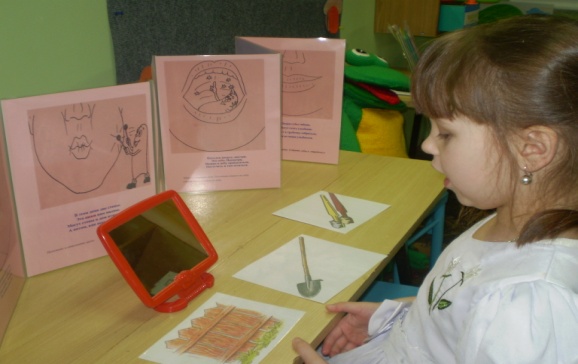 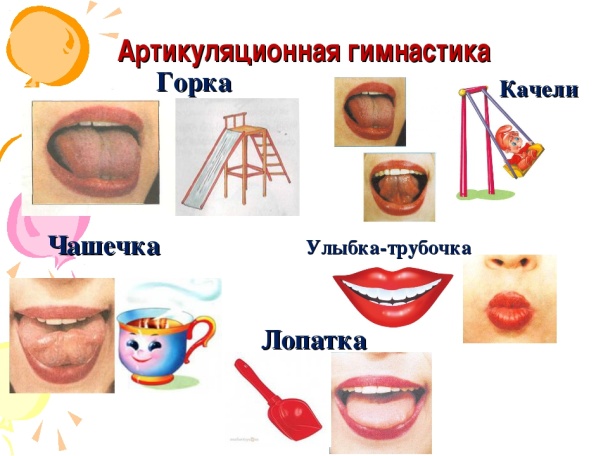 